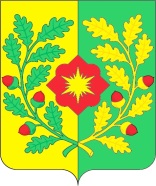 АдминистрацияГОРОДСКОГО ПОСЕЛЕНИЯ ПЕТРА ДУБРАВАМУНИЦИПАЛЬНОГО РАЙОНА Волжский САМАРСКОЙ ОБЛАСТИПОСТАНОВЛЕНИЕот 26 мая 2022 года № 131« Об объявлении конкурса по благоустройству территории городского поселения Петра Дубрава».На основании Положения о конкурсе по благоустройству территории городского поселения Петра Дубрава муниципального района Волжский Самарской области, утвержденного решением Собрания представителей городского поселения Петра Дубрава от 28.07.2014г. №146, Администрация городского поселения Петра Дубрава муниципального района Волжский Самарской области ПОСТАНОВЛЯЕТ:Объявить конкурс по благоустройству на территории городского поселения Петра Дубрава на 2022 год по следующим номинациям:                                                                                                               - «Дом образцового содержания» - среди жителей многоквартирных домов;- «Лучший магазин» - среди торговых точек городского поселения;-  «Лучший двор» - среди жителей многоквартирных домов;- «Самая благоустроенная территория дошкольных и образовательного учреждения» - среди дошкольных и образовательного учреждения городского  поселения;- «Лучшая частная усадьба» - среди жителей частных секторов городского поселения».  2. Порядок проведения конкурса и подведение его итогов в соответствии с вышеуказанным положением.        3.  Опубликовать настоящее постановление в печатном средстве информации «Голос Дубравы» и разместить на официальном сайте Администрации городского поселения Петра Дубрава муниципального района Волжский Самарской области в информационно-коммуникационной сети «Интернет».       4.  Настоящее постановление вступает в силу со дня его официального опубликования.Глава городского поселения Петра Дубравамуниципального района ВолжскийСамарской области	  				                    В.А. Крашенинников